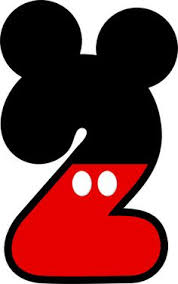 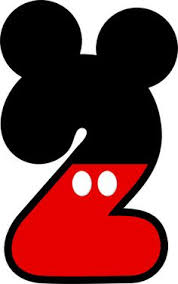 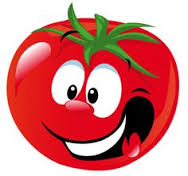 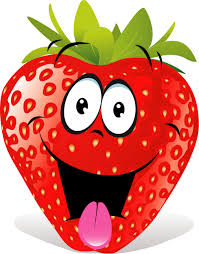 MondayTuesdayWednesdayThursdayFridayBreakfastSelection of cereal and toast with milk or waterSelection of cereal and toast with milk or waterSelection of cereal and toast with milk or waterSelection of cereal and toast with milk or waterSelection of cereal and toast with milk or waterSoup of the week                                             Tomato soup with selection of sandwiches                                             Tomato soup with selection of sandwiches                                             Tomato soup with selection of sandwiches                                             Tomato soup with selection of sandwiches                                             Tomato soup with selection of sandwiches Lunch choice 1Lunch choice 2 - VPuddingBeef stir fry with noodlesVegetable stir fry with noodlesIce lolly with Fresh fruitChicken and leek pie with mash potatoCheesy sweetcorn frittersYoghurt and homemade biscuits with fresh fruit Sausage pasta bake with garlic breadTomato pasta bake with garlic bread Jelly with fresh fruit Tacos with various choice of fillingsCupcakes and custard with Fresh fruitHot dog with wedgesRoll selection with wedgesFruit salad with ice cream Afternoon snack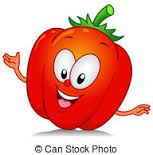 Cheese twists and break sticks with dipFresh FruitFresh milk or waterCrackers with choice of butter/cheeseFresh fruitFresh milk or waterTortilla chips and dipsFresh fruitFresh milk or waterSandwich selection  Fresh fruit.Fresh milk or waterPancakes and choice of spreadsFresh fruitFresh milk or water